National Emission Standards for Hazardous Air Pollutants (NESHAPS) Requirements for Source Categories(NESHAP, 40 CFR § 61) Refer to the Handbook and application instructions for the Part 70 Manufacturing General Permit for form instructions.Facility informationApplicable requirement determination1)	Part 61 NESHAPS were the regulations in existence before the 1990 Clean Air Act Amendments. They apply only to air emission sources listed in Table C (attached) that emit the pollutants listed. Table C contains:  -  a pollutant;-  a facility description;-  a Minnesota Rules reference;-  a Code of Federal Regulation 40 § 61 (40 CFR § 61) subpart reference.2)	Read through Table C. If your facility emits any of the listed pollutants, and your facility type, process or equipment matches those associated with the pollutant, a 40 CFR § 61 NESHAP may apply to you. To determine if a standard applies to your facility, refer to the corresponding 40 CFR § 61 subpart(s) and Minnesota Rules listed and read the requirements in detail.3)	After reviewing the NESHAP reference list and reading the corresponding 40 CFR § 61 subpart(s) check one of the following boxes:	NO, my facility is not subject to 40 CFR § 61 NESHAP requirements; go to Form MG-09 question 2b.	YES, my facility (or a portion of it) is subject to 40 CFR § 61 NESHAP requirements. The facility is not eligible for this general permit.Table CNational Emission Standards for Hazardous Air Pollutants*If you are only subject to 40 CFR § 61.145 (subp. M Standard for Demolition and Renovation), because you are doing asbestos abatement, you do not need a Minnesota Air Emission Permit, but you must contact the Minnesota Department of Health at 
612-627-5097 and the asbestos team at the Minnesota Pollution Control Agency at 612-297-8685 before beginning any abatement activity.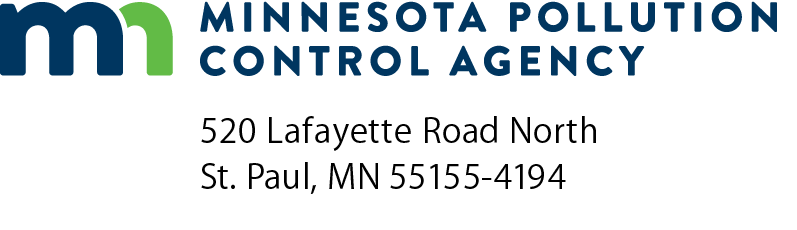 MG-09BPart 70 Manufacturing General Permit Requirements: NESHAP (40 CFR § 61)Air Quality Permit ProgramDoc Type: Permit Applicationa)	AQ Facility ID number:a)	AQ Facility ID number:b)	Agency Interest ID number:c)	Facility name:PollutantFacility or emission unit typeMinn. R.40 CFR § 61 subp.RadonUnderground Uranium Mines; Department of Energy Facilities; Phosphogypsum Stacks; and Facilities Processing or Disposing of Uranium  and Tailings7011.9960B, Q, R, T, WBerylliumBeryllium Extraction Plants; Ceramic Plants, Foundries, Incinerators, Propellant Plants, and Machine Shops that Process Beryllium Containing Material; and Rocket Motor Firing Test Sites7011.9940C, DMercury Processing; Manufacturing Processes Using Mercury Chloralkali Cells; and Sludge Incinerators7011.9950 EVinyl ChlorideEthylene Dichloride Manufacturing Via Oxygen, HCl and Ethylene; Vinyl Chloride Manufacturing; and Polyvinyl Chloride Manufacturing7011.9980 FRadio-NuclidesDepartment of Energy; Nuclear Regulatory Commission Licensed Facilities; Other Federal Facilities; and Elemental Phosphorus Plants7011.9970H, I, KBenzeneFugitive Process, Storage, and Transfer Equipment Leaks; Coke By-Product Recovery Plants; Benzene Storage Vessels; Benzene Transfer Operations; and Benzene Waste Operations7011.9930J, L, Y, BB, FFAsbestos*Asbestos Mills; Roadway Surfacing with Asbestos Tailings; Manufacture of Products Containing Asbestos; Demolition; Renovation; and Spraying and Disposal of Asbestos Waste7011.9920 -7011.9927MInorganic ArsenicGlass Manufacturer; Primary Copper Smelter; Arsenic Trioxide and Metallic Arsenic Production Facilities7011.9910N, O, PVolatile Hazardous Air Pollutants (Vhap)Pumps, Compressors, Pressure Relief Devices, Connections, Valves, Lines, Flanges, Product Accumulator Vessels, etc. in VHAP Service (As of  only vinyl chloride and benzene are regulated by 40 CFR 61, subp. V)7011.9990V